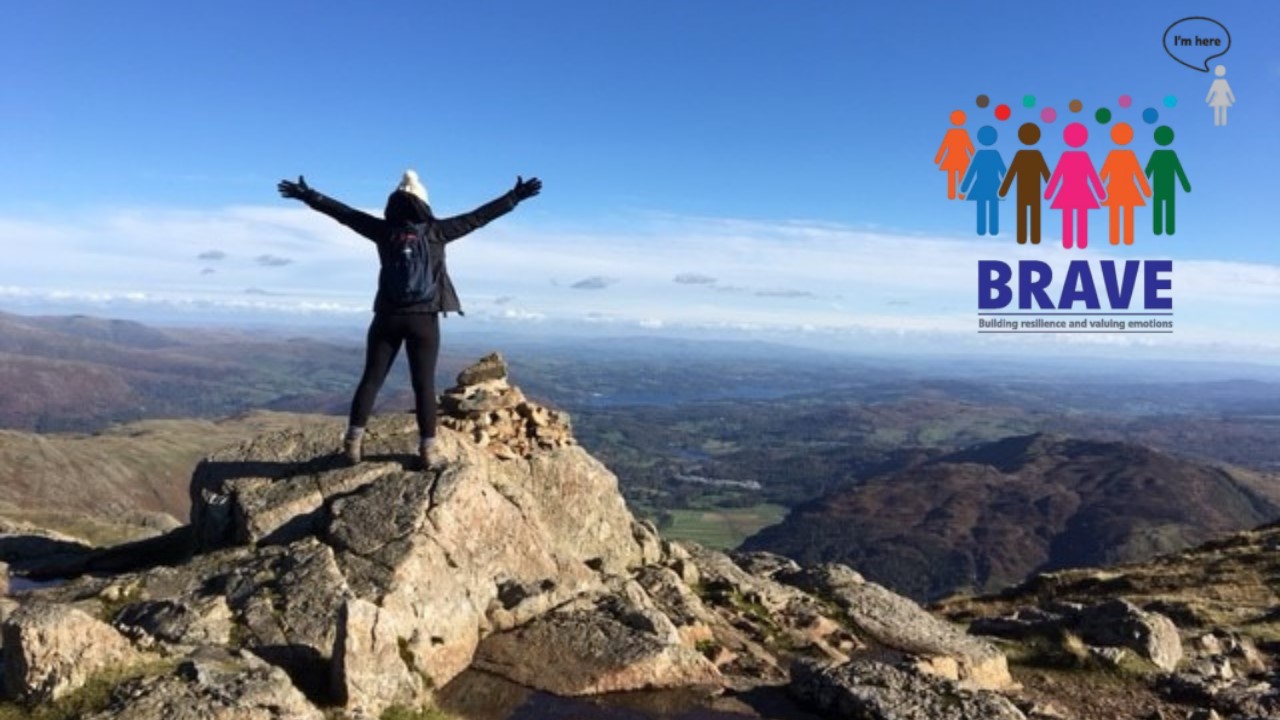 BRAVE EMBRACE  Building resilience and valuing emotions                                      Thames Valley Contact booklet  I was helped by the BRAVE group to survive the nightmare I was going through, With the help and fantastic support from BRAVE I have become a strong woman who will say I will have a go at that, So I took my newfound confidence and offered to help BRAVE with collating all information they need to help others, I had lots of time on my hands and love organising. I have never used word but thought I’m going to give it a go, and over the months I found I have increased my computer confidence, my self-confidence, self-worth to name a few.  Before BRAVE I would have listened to the voice in my head that would have said - (You can’t do that, don’t make yourself look a fool)   Now I say if I don’t try you will never know, and this is how the BRAVE booklet was born    THANK YOU BRAVE  Jane R   DISCLAIMER: All resources included in the booklet are not endorsed by BRAVE but are recommendations from group members. Children and Young Adults Books and ideas for children with emotional and mental health needs Family  Specialist Faith Support for victims of abuse, forced marriage and particularly  honour - based abuse  Non-English speakers available Slough family services help with female genital mutilation, honour-based abuse, forced marriage www.sloughfamilyservices.org.uk    Freedom programme urdu/Punjab 10-week course to help recognise early signs of domestic abuse Email matharup@sewakhousingservicesltd.org.uk Women  Lesbian & Gay  Men Legal  Housing & Finances  How to keep safe  Seek help and advice from domestic abuse groups & websites provided  Keep a diary/log of incidents only if safe to do so, consider the Bright sky app www.brightskyapp to keep safe what is happening  Have a fully charged phone ready if needed to call for help (in car, shoe, boot, a safe place)  Have a code- word/signal for friends, family & children that recognise when you need them to call the police on your behalf when it is not safe for you to do so  Ask your neighbours to call the police if they hear noise that is violent or disturbing  Call Police 999 or 112 and tell them you are in danger, where you are and what is happening  If you call the police and are unable to talk dial 999 then press 555 and cough and the police know by this that you are in danger  Police advice   If you are staying in the relationship  Plan & practise an escape route out of the address in an emergency  Identify a safe room/space at home with a lockable door, away from potential weapons and with a phone connection or leave a charged mobile there hidden  Have a safe address (family, friend) you can escape to if needed  Consider how agencies can contact you safely, work or a friend’s phone  Have a list of contacts in a safe place if your phone is lost or damaged  Take precaution to minimise the harm being caused to you, know the signs of risk and seek help to be safe  Police advice  If you are planning to leave an abuser  Recognise that planning to leave or leaving can increase the risks you face from the abuser so plan carefully and be cunning.  Avoid making any unusual changes to routine which may alert them to your plans before you leave  Be careful who you trust with any plans you are making to leave. Devise a plan with a trusted friend or a professional from a support organisation so you can leave safely  Avoid using a satnav when traveling to a prospective destination (home) Wipe the history if you do  Consider if a civil order can protect you from harm. Seek advice from DV assist www.dvassist.org or NCDV www.ncdv.org.uk legal assistance websites  Make an extra set of keys for home and car and store in a safe place or leave with a trusted person  Make a bag of spare Clothes, Telephone numbers, Keys, Money, and keep it safe or with a trusted friend if you must make a quick exit  Have the following things available or make a copy to keep a copy with a trusted friend, in case you need to leave quickly  Important papers Birth certificates, social security cards, driving licence, divorce papers, lease or mortgage papers, passports, insurance information, school & medical records, welfare and immigration documents, court documents, civil injunctions  Credit cards, bank account numbers, online passwords, especially for banking and social media  Take identification to help agencies, such as a photo of the abuser and their car details and anything that will help to protect you   Medications & prescriptions, including those for children  Clothing and comfort items for you and Children…. Toys, blanket, books  Phone numbers and addresses for family, friends, doctors, Lawyers, agencies of help ü Valuable items such as jewellery and sentimental items such as photographs  Talk to your children about the possibility of leaving and try to take all the children when you go, whatever long term arrangement’s you might make  Police Advice  If you have separated and live apart  Consider a court order to reduce the scope for further abuse or establish formal childcare arrangements. Seek advice from a solicitor or organisation such as women’s aid www.womensaid.org.uk and domestic violence assist www.dvaassist.org.uk   Do not answer the door to the abuser if you do not want to speak to them despite what they may say  Review security settings and call information on your phone. Consider using a separate dedicated phone if you need to contact the abuser to help manage contact  Always keep a copy of any txts, emails, messages & videos they may be needed for proof later   Change all online, banking, passwords, and check all privacy settings, that the abuser may have or know  Take your satnav with you and wipe the history of any device that you are leaving behind  Change the locks and install a security system, smoke alarms and outside lighting system at your new address  Notify neighbours, employers & schools about any injunction or court order you have obtained and ask them to call the police immediately if they see the abuser  Make sure the schools and those who care for your children know who has the authority to collect them  Be vigilant before, during and after contact visits with children to ensure that the abuser cannot follow or locate you if they do not know where you live now  Consider changing children’s schools, work patterns (hours & route taken) or route to school  Avoid places that you frequented when you lived with the abuser such as banks or shops if you do not want them to know where you live  Organisation / Website locality Description Berkshire healthcare     www.berkshirehealthcare.nhs.uk        Local             Mental wellbeing and physical healthcare Bullying help line www.nationalbullyinghelpline.co.uk   National Help for children who are being bullied Coram children’s legal centre                www.childrenslegalcentre.com    National Children who need legal help Child line         www.childline.org.uk  National For children with worries, concerns and require help Child protection procedures                  www.berks.proceduresonline.com      Berkshire Knowledge of child protection procedures   Child help                                                   www.childhelp.org.uk   National Child abuse hotline Dash                                                             www.thedashcharity.org.uk  National Support for children & adults of DA Disrespect nobody                                    www.disrespectnobody.co.uk   National Teaching children & young people about respecting people The hide out                                               www.thehideout.org.uk   National   To help them understand domestic abuse and positive action prevent it   Garden clinic                                           www.sexualhealth.berkshirehealthcare.nhs.uk   Thames’s valley     Open to all for sexual health   Information and guidance children www.sloughfamilyservices.org.uk  Local Support/advice for all ages Kooth                                                           www.kooth.com  National   Online mental wellbeing community for 11- to 24-year-olds Love Respect                                              www.loverespect.co.uk National Relationship help & advice The Mix                                                       www.themix.org.uk  National Free online advice for under 25s Nyas  www.nyas.net   National   Help with legal issues for young people Nspcc  www.nspcc.org.uk  National For children who have worries, concerns and require help  No 22                                                           www.number22.org.uk  Local Counselling for children & adults PICADA www.family-friends.org.ukpicada   National positive affected intervention for children (by domestic abuse) 9 to 11 Popryus                                                       www.popryus-uk.org   National Help stop young suicide’s Reduce the risk                                          www.reducetherisk.org.uk   National Reduce the risk to children & adults of domestic abuse Safeguarding children in Berkshire       www.rva.org.uk  Local Reading voluntary group for children’s needs Safe project                       www.safeproject.org.uk         Local Help for children aged between 8 & 25           Sarah’s Law                                                www.sarahslaw.co.uk    National Child sex offender disclosure Samaritan’s                                                www.samaritians.org  National Phone line support for children & adults Sanctuary scheme  www.safepartnership.org.uk   Local Securing homes for domestic abuse victims Scope  www.Scope.org.uk  National Disabled charity organisation Sign help                                                     www.signhelp.org.uk   National Help for adults and young people with hearing disabilities    Children first    www.childrenfirst.co.uk  Local Foster care and adoption services Slough children’s centres                        www.sloughfamilyservices.org.uk   Local Offers advice and information about a range of issues, practical help Stalking help line        www.supportline.org.uk  National Advice for those being stalked/harassed Stop it now   www.stopitnow.org.uk  National Dedicated to the prevention of child sexual abuse  Talk                                                              www.talk.org    National Talking therapy for all manner of problems Talk off the record                                    www.talkofftherecord.org   National Confidential help off the record Organisation Description Website Book trust                                        Books to encourage mental wellbeing in troubled times www.booktrust.org.uk   Canyonvista                                   Books to explain addiction to children www.canyonvista.com   Don’t let your emotions run your life      Dialectical behaviour therapy skills for helping you www.readbrightly.com   Jonny Mathew                                 Information/inspiration for those with troubled children www.jonnymathew.com  Happy self-journal                           6 to 12year olds helps children with emotions  www.happyselfjournal.com  My journal                                           Growth mindset from 4 years to teens www.biglifejournal.com   Outward bound                              Parenting books for communicating with your at-risk teen www.outwardbound.org  Mindful Healthy mind,  healthy life for children of any age. Help for parents www.mindful.org   Love bombing  by Oliver James            Reset your child’s emotional thermostat www.amazon.com   Nurture store                                            Free printable journal pages for children www.nurturestore.co.uk   9 best inspirational books for teens        Help your child feel confident and empowered www.verywellfamily.com   Organisation / Website Locality Description Adult social care                                        www.optal.org   Local Support and help for vulnerable adults Advocacy after fatal domestic abuse   www.aafda.org.uk    National Help for relatives of those murdered by domestic abuse Adolescent to parent violence & abuse www.areyouok.co.uk National Help for parents who are being abused by children Home office guidance  www.gov.uk  National Domestic abuse Act statutory guidance BabyBank                                                   www.babybank.org   Local Providing essentials to families in extreme need Create Hope  www.createhope.co.uk       Mail@createhope.co.uk  National Play therapy and therapeutic support for families Dogs trust freedom programme            www.dogstrustfreedomproject.org. co.uk   National Help for victims with pets   Family based solutions                            www.familybasedsolutions.org.uk    National Help for parents of abused children Family friends                                            www.family-friends.org.uk   Local  Early help for families facing difficulties Kaleidoscopic                                        www.kaleidoscopic.uk    Thames’s valley     Organisation of survivors for survivors of domestic abuse and all abuse                 Centre for Domestic violence www.ncdv.org.uk     National Free, fast injunction and effective support for domestic violence, Legal help Our family wizard app     www.ourfamilywizard.com   App based       Shared            parenting help Recharge                                                     www.rechargeandr.org.uk   Maidenhead Creating a safe space of activities to rebuild adult confidence   Relate                                                          www.relatemtb.co.uk   Maidenhead Adult help with relationship problems    Stay safe                                                     www.staysafe-east.org.uk    National   Disabled victims of hate crime and domestic abuse Slough family services       www.sloughfamilyservices.org.uk   Local               Help for families suffering domestic abuse Victim first hub  www.victims-first.org.uk  National Support for victims         and witnesses of domestic abuse                Victim support - Support www.victimssuport.org.uk   National For victims of crime and abuse    Caffcass                                                       www.cafcass.gov.uk   National  Help for families of divorced parents and the children          Muslim women’s aid  helpline www.mwnhelpline.co.uk  0800 999 5786 Karma Nirvana www.karmanirvanan.org.uk     0800 5999 247     Kiran Project www.kiranss.org.uk     0208 5581 986                 UK Forced marriage  unit www.gov.uk /forced marriage    0207 0080 151      Organisation locality Description Aylesbury women’s aid charity  www.aylesburywomensaid.org.uk   Local Aimed at domestic abuse BRAVE                                               www.enablingtownslough.com /opportunities/brave/   Local    East Berkshire        Victims of historic or recent trauma Berkshire women’s aid charity  www.berkshirewomensaid.org.uk  Local Service aimed at domestic abuse Berkshire safeguarding adults’ policies and procedures       www.berkshiresafeguardingad ults.co.uk Local Policies and procedures to safe- guard procedures Bright sky app                                  National App for collating evidence that needs to be hidden Building better relationships        www.mtgroup.org.uk  National    All repeat offender’s probation  Thames’s valley Clare’s Law                                       www.clareslaw.co.uk    National Domestic violence disclosure scheme Chayn                                                www.chayn.co     National Survivors of abuse across boarders Child maintenance option            www.gov.uk/making-child-maintenance-arrangements    National Help with child maintenance agreements Citizen’s advice                                www.maidenhead.org.uk   Local Free advice on many subjects Community mental health            www.berkshirehealthcare.nhs. uk/mentalhealth   Local Support for severe and complex mental health difficulties   Dabs                                                   www.dabs.uk.com   National Help and advice and books for women of abused children   Dash charity www.thedashcharity.org.uk   National Support to adults of DA   24-hour domestic www.nationaldahelpline.org.uk   National abuse line -   DA helpline 24hrs Domestic violence assist               www.dvassist.org.uk    National Victims of domestic abuse & violence Family based solutions                  www.familybasedsolutions.org.uk    National Help for women of abused children Freedom programme  www.freedomprogramme.co.u k  National Domestic violence programme    Financial abuse                                www.survivingeconomicabuse. org   National Help with economic abuse, manipulating, coercing your finances   Flag DV                                              www.flag.org.uk    Local Free legal advice group for those affected by domestic abuse Health place                                     www.healthplace.com abuse      National Abuse community help, help signs, symptoms Hestia (Slough) charity Provide  www.hestia.org  Local Charity provide advice, services, and referrals for abuse High Wycombe women’s aid charity  www.wycombewomensaid.org.uk  Local Service aimed at domestic abuse  Hourglass                                          www.wearehourglass.org   National End the harm, abuse, exploitation of older people in the UK Information advice and guidance Slough www.sloughfamilyservices.org.uk                                                       Local     Support for you and your family Mk act (Milton Keynes)             www.mkat.com    Local            Service aimed at domestic abuse Military help           www.ssafa.org.uk  National   Help for women in the military services Centre for domestic violence      www.ncdv.org    National Free, fast injunction & effective support for domestic violence legal help   Napac                                                www.napac.org.uk    National Supporting adults recovering from childhood abuse Number 22                                       www.number22.org   Local Counselling for adults and children   NSPCC Adult helpline                    www.nspcc.org.uk     National Adults’ helpline Oxfordshire domestic abuse  www.reducingtherisk.org.uk   Local service charity                  Service aimed at domestic abuse  Paladin                                              www.paladinservices.co.uk    National   Help & advice for victims of stalking   Popryus -            www.popryus-uk.org   National Help stop young suicide’s Rape crisis            www.rapecrisis.org.uk  National   Help if you                         have been raped or sexually assaulted Reduce the risk                                www.reducingtherisk.org.uk   National Help for Adults & children from domestic abuse Revenge porn           www.revengepornhelpline.org.uk   National Advice and help   Rights of women                             www.rightsofwomen.org.uk   National  Help for adult women   7 Cups   www.7cups.com   National       Provides online therapy and free support for people experiencing emotional distress, depression ect Sexual assault referral centre - www.solacesarc.org.uk   National    Support & advice on rape and sexual assault   The survivors trust                         www.thesurvivorstrust.org    National Specialist support for Men, Women, Children of abuse   Talking therapies                           www.talkingtherapiesberkshir e.nhs.uk    Local 121 or telephone counselling   Thame’s Valley violence reduction                                      www.tvvru.co.uk   Local Preventing violence in Thame’s Valley Thames’s valley police                   www.thamesvalleypolice.uk   Local Police advice and help   Victims first hub           www.victims-first.org.uk   Local Adults, children, Lgbt victims of abuse (all kinds) West Berks domestic abuse www.reducingtherisk.org.uk   Local     service charity - Serviced aimed at domestic abuse               Women’s Aid        www.womensaid.org.uk   National   Aid for women in need of help with domestic abuse                     Windsor & Maidenhead community forum                     www.windsorandmaidenheadcommunityforum   Local Forum for Windsor & Maidenhead community Windsor Christian aid                    www.windsorchristianaction.o rg    Local Vulnerable people in Windsor Organisation / Website Description Locality Galop  www.galop.org.uk   Lesbian & Gay help line National Dabs                                                        www.dabs.uk.com   Help and suggested books for both parents of abused children   National             Family based solutions                                  www.familybasedsolutions.org.uk   Support for families of abused children National    LGBT & mental health                                     www.mind.org.uk   Help with mental health National   Mind out                                                                www.mindout.org.uk    Help online – email and phone only Brighton Napac                                                                       www.napac.org.uk   Supporting adults recovering from childhood abuse National   7 cups                                                         www.7cups   Free, confidential support to people experiencing emotional distress   National Stay brave                                           www.staybrave.org.uk   Help for Domestic abuse/sexual assault   National          Stone wall housing                                        www.stonewallhousing.org    Safe spaces for LGBT National    Swish help                                                    www.swishproject.org.uk   Confidential advice & support for sex workers or adult industries National   Switch board charity -      www.switchboard.lgbt   LGBT Helpline             National   Solace                                                           www.solace.org.uk   Help for Children, Women, Men, LGBT who have been a victim of sexual abuse Local Talking therapies                                 www.talkingthreapiesberkshire.nhs.uk    Telephone & 121 counselling   Local                      Respect                                                        www.mensadvivelone.org.uk   Support for gay and straight men who suffer domestic abuse National Organisation / Website Description Locality BRAVE                                                                www.enablingtownslough.com  121 help for men of recent and historic abuse Local Calm   www.thecalmzone.net   Male suicide prevention National           Dabs                                                                  www.dabs.uk.com   Help and books for parents of abused children National DV assist                                                         www.dvassist.org.uk   Victims of domestic abuse National   Freedom programme                             www.freedomprograme.co.uk   2-day           intensive whether abusive & wanting to change attitude or a victim of DA Local Flag DV www.flag.org.uk Free legal advice group for those affected by domestic abuse Thames’s valley       Help guide                                                         www.helpguide.org   Help for men who are being abused National    Mankind initiative - www.mankind.org.uk Help men escape domestic abuse National @ Regional   Maidenhead citizens advice                           www.maidenhead.org.uk   Free nonjudgmental advice on all problems   National Male survivors’ alliance -         www.safeline.org.uk   Help line for men and boy’s National Men’s advice line -           www.mensadviceline.org.uk   Help for men suffering DA   National   Napac                                                                        www.napac.org.uk    Supporting adults recovering from childhood abuse National   Paladin                                                                          www.paladinservices.co.uk    Help & advice for victims of stalking   National Papyrus -            www.papyrus-uk.org   Preventing young suicides      National Reducing the risk                                                     www.reducingtherisk.org.uk   Reducing the risk of domestic abuse National   Revenge porn                                                   www.revengepornhelpline.org.uk   Help getting personal pictures taken down from the web National   7 cups                                                                      www.7cups.com   Support to people experiencing emotional distress National Stay Brave                                                                www.staybrave.org.uk   Domestic abuse/Sexual assault help for men National Solacearc                                                                       www.solacearc.org.uk   Victims of abuse National Soldier, Sailor & Airmen’s families association -       www.ssafa.org.uk   Help for persons in the forces National Survivors uk                                                            www.survivorsuk.org   Support for suffers of sexual abuse, rape 13 to 18 + National The survivors trust                                             www.thesurvivorstrust.org   Help to anyone who wants to talk about what happened   National   Talking therapies                                             www.talkingtherapies.berkshire.nhs.uk   Telephone & 121 counselling   Thames’s valley          TVVRU                                                              www.tvvru.co.uk   Thame’s Valley violence reduction unit Thames’s valley            Respect                                   www.mensadviceline.org.uk   Support for men in heterosexual and gay National     relationships who are being abused Organisation / Website Description Locality Number Citizen’s advice bureau                                        www.citizensadvice.org.uk   Free Initial advice about divorce and other areas of help National Direct access barrister  www.barcouncil.org.uk  Find a barrister        National 020 7242 0082           Financial dissociation                                            www.equifax.co.uk   Advice and help to remove financial links with your ex National Flagdv   www.flagdv.org.uk  hello@flagdv.org.uk Free legal advice group for domestic abuse victims National 0808 2000 247           Legal.com      www.legal.com   Information and resources to better understand legal problems, including legal forms National Law society                                                              www.lawsociety.org.uk  Independent professional body for solicitors National 0207 7242 1222 Rights of women  www.rightsofwomen.org.uk   Legal advice by women for women National 0207 251 6577           Domestic abuse and violence emergency legal protection www.ncd.org.uk  Fast, free emergency injunction service  National App 0800 970 2070 Organisation / Website  Description Locality Number Crisis                                                                    www.crisis.org.uk         Help and support for homeless people through free advice National   08000 384838 Shelter   www.shelter.org.uk Helping with housing/rent/tenancy/eviction and homelessness National   Step change Charity www.stepchange.org   Help with debt management, mortgage arrears, bankruptcy Free debt test                                National 0800 138 1111         Entitled to                                                           www.entitledto.co.uk   Advice on what you are entitled to from all benefits National Turn 2 us                                                            www.turn2us.org.uk   Benefits calculator help   National Gingerbread www.gingerbread.org.uk  Money in an emergency National 0207 428 5400 